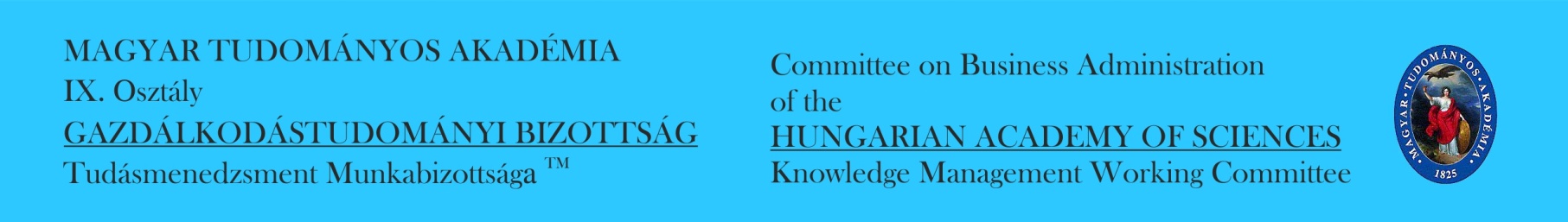 MEGHÍVÓA MAGYAR TUDOMÁNYOS AKADÉMIAGazdálkodástudományi BizottságTudásmenedzsment Munkabizottsága(www.tudasmenedzsment.org)a Budapesti Kommunikációs és Üzleti Főiskolafeltételteremtő támogatásávalmeghívja Önt az„ÉRINTI-E, ÉS HA IGEN, MIKÉPP A DUÁLIS KÉPZÉSI RENDSZER A CÉGEK ÉS A FELSŐOKTATÁSI INTÉZMÉNYEK TM RENDSZEREIT?”című konferenciájára! JELENTKEZÉSIdőpont: 	2015. április 29. (szerda), 09.00 – 17.20Helyszín: 	Budapesti Kommunikációs és Üzleti Főiskola, F 105-ös teremCím: 	1148 Budapest, Nagy Lajos király útja 1-9.Üdvözlettel: Prof. Dr. Noszkay Erzsébet, elnök	Dr. Kiss Ferenc, titkárPROGRAM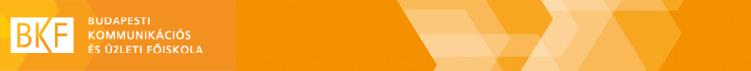 08.30-09.00	Érkezés, regisztráció09.00-09.10	Köszöntők: 	Dr. habil. Vass László, a Budapesti Kommunikációs és Üzleti Főiskola rektora üdvözli a konferencia résztvevőit; 	Prof. Dr. Noszkay Erzsébet, a Magyar Tudományos Akadémia Tudásmenedzsment Munkabizottság elnökének köszöntőjeNyitó előadások09.10-09.55	Szigeti Ádám (Felsőoktatásért Felelős Államtitkárság, Duális Képzési Tanács)	Duális képzések tapasztalatai Magyarországon09.55-10.40	Dr. Ailer Piroska (rektor, Kecskeméti Főiskola)	A duális képzés kecskeméti modellje és tapasztalatai10.40-11.00	Kávészünet11.00-11.45	Pomázi Gyula (felsőoktatási szakértő, ForArea Gazdaságfejlesztő Kft.)	Felsőfokú duális képzés - követelmények az intézmények és a vállalati partnerek felé11.45-12.05	Dr. Huzdik Katalin, PhD. (oktatási igazgató, Budapesti Kommunikációs és Üzleti Főiskola)	A BKF tudástranszfer modellje – duális képzés segítségével12.05-13.00	EbédElőadások13.00-13.20	Dr. Boda György, PhD. (egyetemi docens, Budapesti Corvinus Egyetem)	A tudástőke fejlődésének megtorpanása, mint gazdasági nehézségeink fő oka13.20-13.40 	Prof. Dr. Bencsik Andrea (dékán, egyetemi tanár, Budapesti Gazdasági Főiskola, Zalaegerszeg)	A duális képzés, mint a tudásmegosztás új platformja13.40-14.00	Gyulay Tibor (tudásmenedzsment szakértő, ügyvezető igazgató, KM EXPERT Kft.)	A duális képzés illesztése a vállalat tudásmenedzsment rendszerébe14.00-14.20	Fenyősi Zoltán (IPMA B program menedzser, Eff-Active Consulting)	Mit ér a duális képzés, amíg a projektmenedzsment nem szakma Magyarországon?14.20-15.00	Dr. Kabai Imre - Kabainé Tóth Klára - Szatmáriné dr. Balogh Mária (kutatásvezető – kutató – ügyvezető igazgató, szakpszichológus, CONVICTUS-CONSULT Szervezetfejlesztő és Vezetési Tanácsadó Kft.)	Duális felsőfokú képzésében résztvevő intézményi és vállalati oktatók kompetencia felmérése15.00-15.20	Kávészünet15.20-15.40	Prof. Dr. Noszkay Erzsébet (egyetemi magántanár, elnök, Magyar Tudományos Akadémia Tudásmenedzsment Munkabizottság)	A duális képzés szakmát adó alternatívája az üzletviteli tanácsadók levelező képzésében15.40-16.00	Dr. Pitlik László (egyetemi docens, SZIE My-X kutatócsoport)	Az egyetem, mint tanműhely	16.00-16.20	Szendrő Éva (tanszéki mérnök, Budapesti Corvinus Egyetem Élelmiszertudományi Kar, Élelmiszeripari Gazdaságtan Tanszék)	A duálissá alakuló köznevelési rendszerünk, mint a felső oktatási rendszerünk stratégiai „beszállítója”16.20-16.40	Németh Gergely (PhD. jelölt, szakir. tk. szakvezető, Budapesti Kommunikációs és Üzleti Főiskola)	„Tudás profil” változása a felsőoktatásban16.40-17.00	Közös összefoglalás a nap eredményeiről